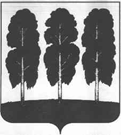 АДМИНИСТРАЦИЯ БЕРЕЗОВСКОГО РАЙОНАХАНТЫ-МАНСИЙСКОГО АВТОНОМНОГО ОКРУГА - ЮГРЫПОСТАНОВЛЕНИЕот 22.04.2024			                                                                  № 344пгт. БерезовоО признании утратившими силу  некоторых муниципальных правовых актов администрации Березовского районаВ соответствии с пунктом 5 протокола № 48 заседания комиссии по проведению административной реформы и повышению качества предоставления государственных и муниципальных услуг в Ханты-Мансийском автономном округе – Югре от 30.03.2023: Признать утратившими силу постановления администрации Березовского района:- от 21.11.2014  №1700  «Об утверждении административного регламента предоставления муниципальной услуги  «Предоставление информации об образовательных программах и учебных планах, рабочих программах учебных курсов, предметов, дисциплин (модулей), годовых календарных учебных графиках»;- от 06.06.2016 №409 «О внесении изменений в приложение к постановлению администрации Березовского района от 21.11.2014  № 1700 «Об утверждении административного регламента предоставления муниципальной услуги  «Предоставление информации об образовательных программах и учебных планах, рабочих программах учебных курсов, предметов, дисциплин (модулей), годовых календарных»;- от 04.06.2018 №443 «О внесении изменений в приложение к постановлению администрации Березовского района от 21.11.2014  № 1700 «Об утверждении административного регламента предоставления муниципальной услуги  «Предоставление информации об образовательных программах и учебных планах, рабочих программах учебных курсов, предметов, дисциплин (модулей), годовых календарных»;- от 28.08.2018 №762 «О внесении изменений в приложение к постановлению администрации Березовского района от 21.11.2014  № 1700 «Об утверждении административного регламента предоставления муниципальной услуги  «Предоставление информации об образовательных программах и учебных планах, рабочих программах учебных курсов, предметов, дисциплин (модулей), годовых календарных»;- от 23.11.2018 №1060 «О внесении изменений в приложение к постановлению администрации Березовского района от 21.11.2014  № 1700 «Об утверждении административного регламента предоставления муниципальной услуги  «Предоставление информации об образовательных программах и учебных планах, рабочих программах учебных курсов, предметов, дисциплин (модулей), годовых календарных»;- от 21.05.2019 № 608 «О внесении в постановление администрации Березовского района от 21.11.2014  № 1700 «Об утверждении административного регламента предоставления муниципальной услуги  «Предоставление информации об образовательных программах и учебных планах, рабочих программах учебных курсов, предметов, дисциплин (модулей), годовых календарных»;- от 06.07.2021 №760 «О внесении изменений в постановление администрации Березовского района от 21.11.2014  № 1700 «Об утверждении административного регламента предоставления муниципальной услуги  «Предоставление информации об образовательных программах и учебных планах, рабочих программах учебных курсов, предметов, дисциплин (модулей), годовых календарных»;- от 19.01.2022 №77 «О внесении изменений в постановление администрации Березовского района от 21.11.2014  № 1700 «Об утверждении административного регламента предоставления муниципальной услуги  «Предоставление информации об образовательных программах и учебных планах, рабочих программах учебных курсов, предметов, дисциплин (модулей), годовых календарных»;- от 02.02.2023 №46 «О внесении изменений в постановление администрации Березовского района от 21.11.2014  № 1700 «Об утверждении административного регламента предоставления муниципальной услуги  «Предоставление информации об образовательных программах и учебных планах, рабочих программах учебных курсов, предметов, дисциплин (модулей), годовых календарных».    2. Опубликовать настоящее постановление в газете «Жизнь Югры» и разместить на официальном веб-сайте органов местного самоуправления Березовского района.     3. Настоящее постановление вступает в силу после его официального опубликования. И.о.главы района	Г.Г. Кудряшов